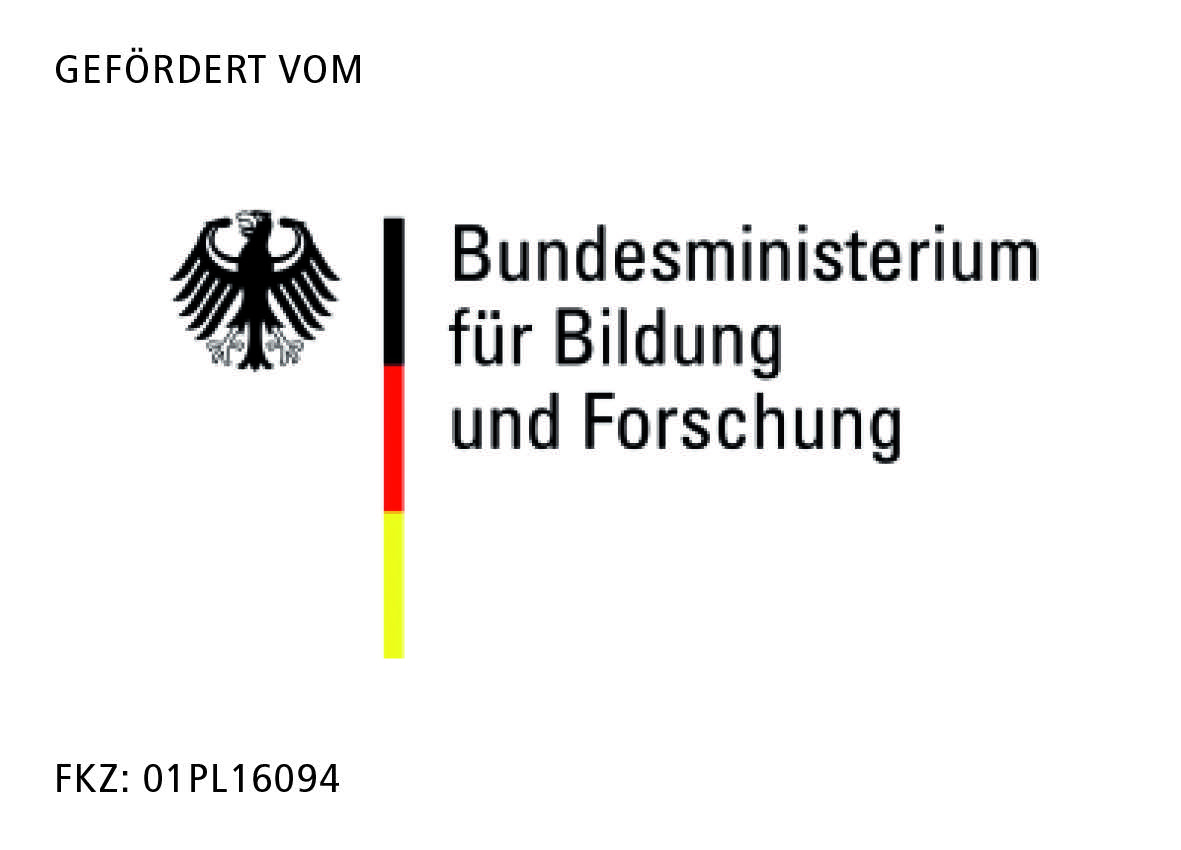 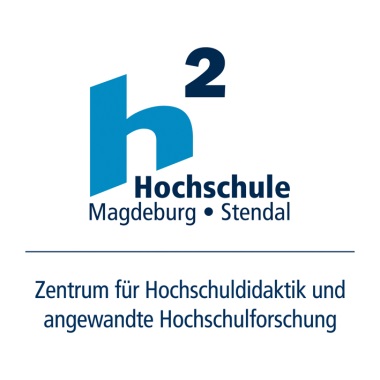 KomFö 20171. Projekttitel 2. Kurze Beschreibung des Projektes3. Didaktische Einordnung4. ZielgruppeWo ist das Projekt verankert?4. ZielgruppeWo ist das Projekt verankert?FB/Studiengang5. Was ist das Ziel?Welcher Problembereich soll verbessert werden?6. Was konkret wird entwickelt?Welche Produkte liegen am Ende des Projekts vor?7. Welche Ergebnisse werden erwartet?8. Wie wird die Nachhaltigkeit des Projekts gesichert?9. Welche finanziellen Mittel werden beantragt?Werkvertrag und/oder studentischer/wissenschaftlicher Hilfskraftvertrag z.B.Werkvertrag: 33 h à 30€/h =990 €/Monat x 3,5 Monate: 		3465,00 € 
1 HiWi(BA)-Vertrag: 35 h à 12,29 €/h(brutto) x 3,5 Monate: 	1505,53 €
Gesamt: 								4970,53 €10. Kontakt(Studierende/r und/oder Lehrende/r der Hochschule Magdeburg-Stendal)10. Kontakt(Studierende/r und/oder Lehrende/r der Hochschule Magdeburg-Stendal)TitelVorname und NameFachbereich / InstitutE-MailTitelVorname und NameFachbereich / InstitutE-Mail